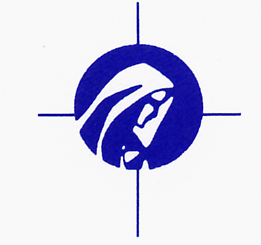 Diocesan Council of Catholic Womenwww.dioceseoflacrosse.com  or www.ldccw.org        LDCCW Pro-Life Position DescriptionReports to: President of the  Diocesan Council of Catholic Women (LDCCW)Summary Description:Provide communication on behalf of the LDCCW.The LDCCW Pro-Life Liaison shall be a voting member of the LDCCW.LDCCW will be responsible for NCCW membership.Essential Duties and Responsibilities Responsibilities include but are not limited to those summarized below.Reports:-1 page report 4 times a year and …- A brief report for the LDCCW Newsletter 2 times a year, Spring and Fall, on updates in the Pro-Life media on the Campaign on Human Dignity from the National Council of Catholic Women (NCCW) www.nccw.org , information from Chris Ruff’s Office of Justice and Peace and from Peggy Hamil, Director of Pro-Life WI, and any issues and information valuable for the LDCCW to pass on to the women of the Diocese of . Meetings:-Attend the meetings and/or send report to the LDCCW President at least 2-3 weeks before the scheduled meetings for printing.  See calendar.-Be available to speak at LDCCW General Deanery Assemblies.Have information available at the LDCCW Biennial Convention. Be available as a resource to women of the parishes seeking information on       Pro-Life.Term: -The appointment is for the 2-year term beginning in April. You may renew your term. Reimbursement:Travel and meals to the Curia Office of Ministries & Social Concerns, LDCCW meetings, conventions and Deanery Assemblies.(1) NCCW Convention in the term, will be compensated which includes registration and hotel.